嘉義縣 文昌  國民 小 學111學年度雙語國家政策－口說英語展能樂學計畫國民中小學英語日活動成果報告表(表格不夠，請自行增列）活動名稱耶誕歌曲展演耶誕歌曲展演辦理日期111.12.26辦理地點前庭廣場前庭廣場參加人數379人成果摘要-活動內容介紹及特色說明(列點說明)1.配合耶誕節辦理耶誕歌曲展演。2.透過英文歌曲練習與演唱，提升學生對英語的興趣。1.配合耶誕節辦理耶誕歌曲展演。2.透過英文歌曲練習與演唱，提升學生對英語的興趣。1.配合耶誕節辦理耶誕歌曲展演。2.透過英文歌曲練習與演唱，提升學生對英語的興趣。1.配合耶誕節辦理耶誕歌曲展演。2.透過英文歌曲練習與演唱，提升學生對英語的興趣。檢討或建議事項列入日後年度行事活動之一，讓學生能提早準備。列入日後年度行事活動之一，讓學生能提早準備。列入日後年度行事活動之一，讓學生能提早準備。列入日後年度行事活動之一，讓學生能提早準備。照片說明（4-10張）照片說明（4-10張）照片說明（4-10張）照片說明（4-10張）照片說明（4-10張）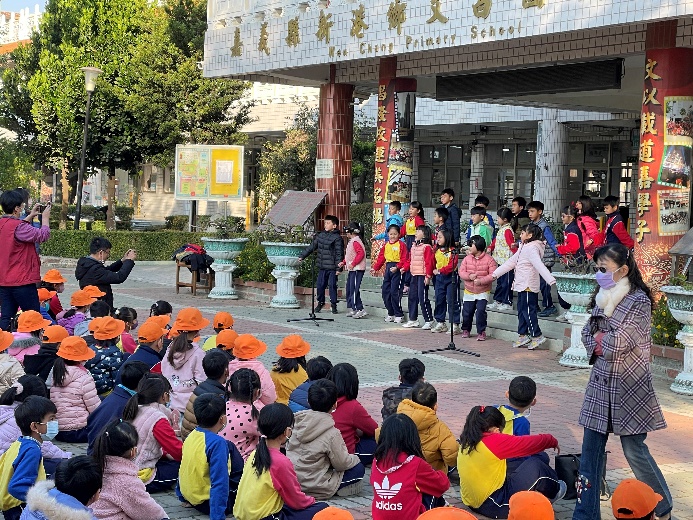 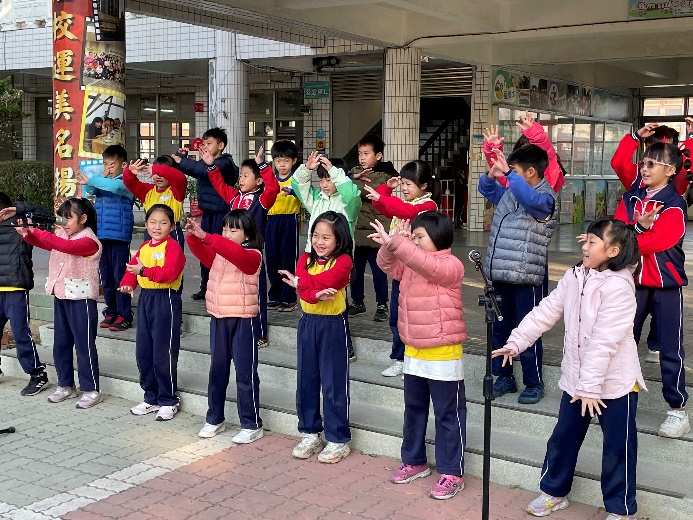 二年丙班學生演出二年丙班學生演出二年丙班學生演出二年丙班學生演出二年丙班學生演出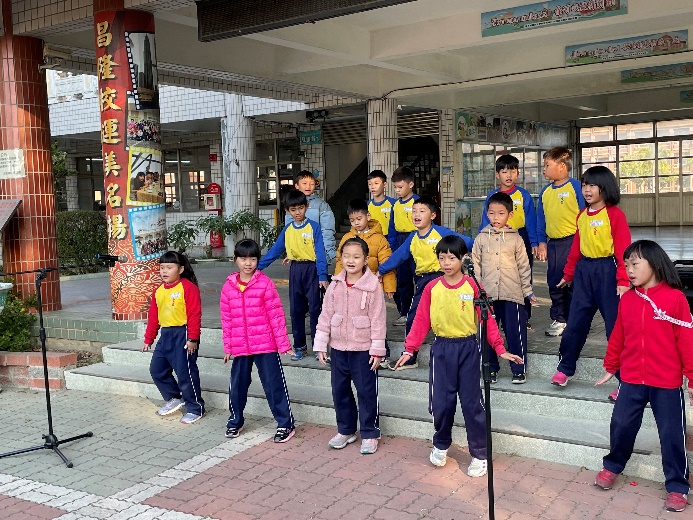 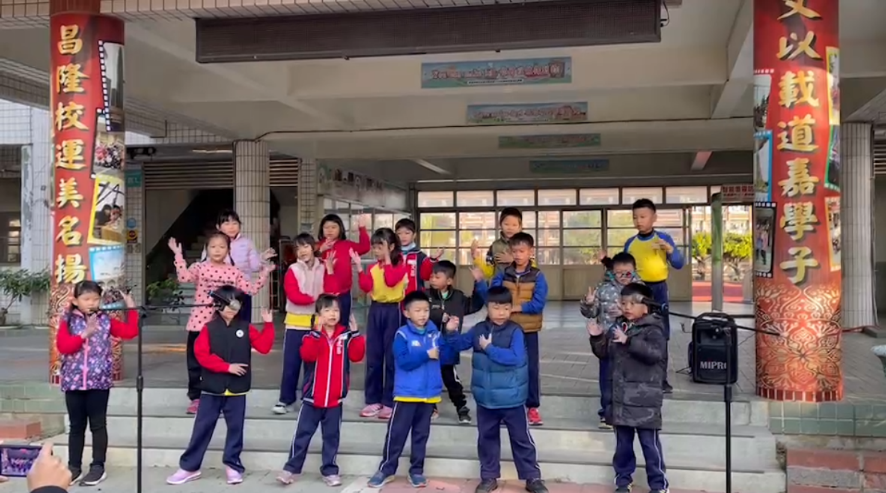 二年乙班學生演出二年乙班學生演出二年甲班學生演出二年甲班學生演出二年甲班學生演出